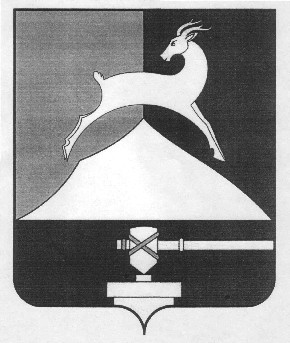 Администрация Усть-Катавского городского округаЧелябинской областиПОСТАНОВЛЕНИЕОт   31.12.2013	          				                                             № 1913О признании утратившим силу постановления администрации Усть –Катавского городского округа от 22.03.2013г. № 231 «Об утверждении муниципальной целевой Программы «Развитие муниципальной службы в Усть-Катавском городском округе на 2013-2015 годы» В соответствии с Бюджетным кодексом Российской Федерации, администрация Усть-Катавского городского округа ПОСТАНОВЛЯЕТ:Признать утратившим силу с 01.01.2014г. постановление администрации Усть-Катавского городского округа от 22.03.2013г. № 231 «Об утверждении муниципальной целевой Программы «Развитие муниципальной службы в Усть-Катавском городском округе на 2013-2015годы».Начальнику общего отдела администрации Усть-Катавского городского округа Толоконниковой О.Л. обнародовать настоящее постановление  на сайте администрации Усть-Катавского городского округа (www.ukgo.su)Глава Усть-Катавского городского округа                                      Э.В. Алфёров